https://www.dell.com/en-us/shop/dell-laptops/xps-15-laptop/spd/xps-15-9530-laptop/usexchbts9530gcqf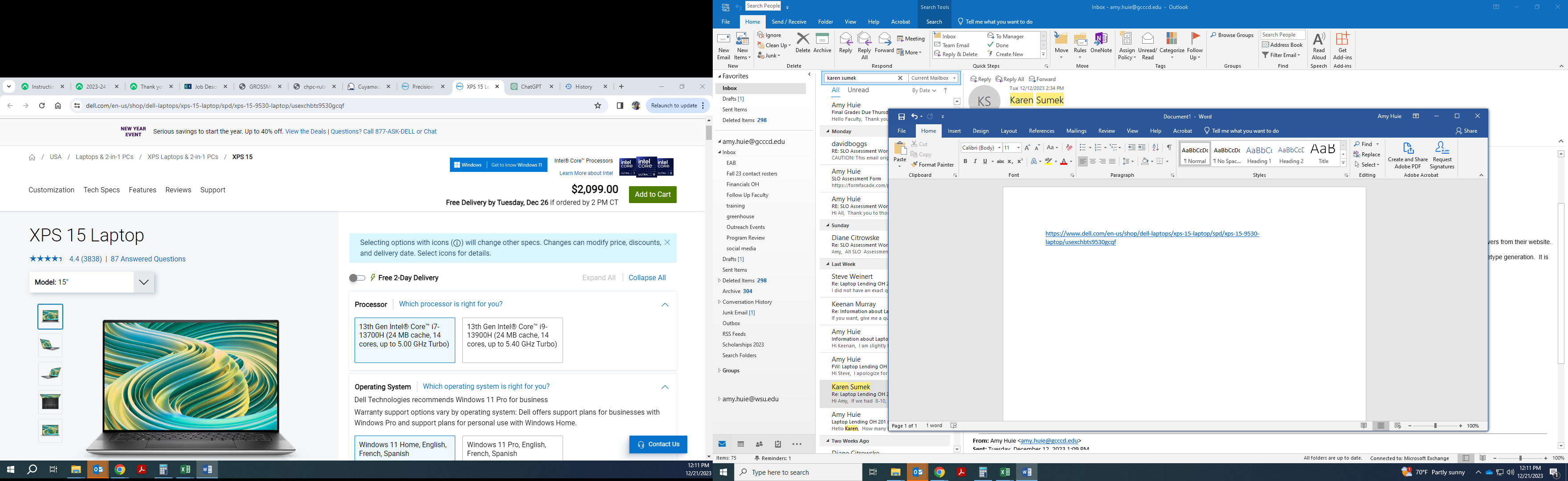 